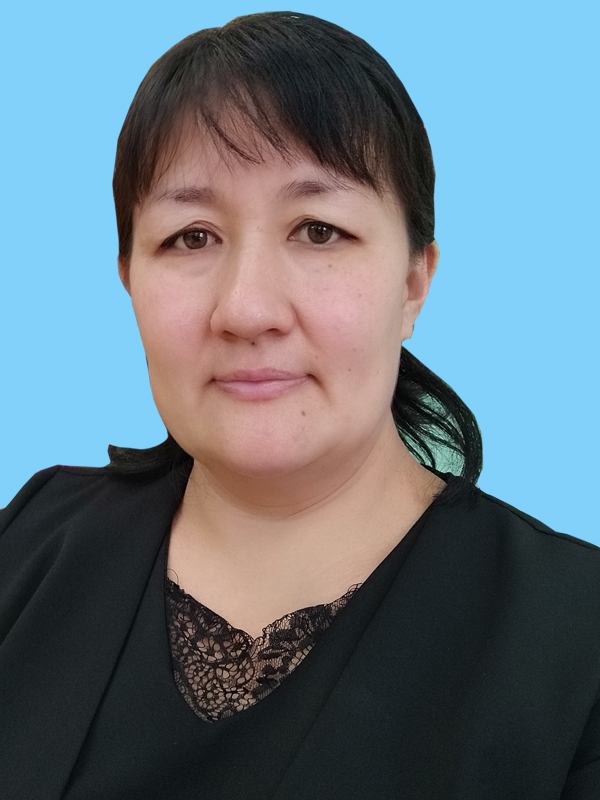 Есенсеитова Лаззат ТоктасыновнаВосточно-Казахстанская областьг. СемейВоспитатель детского сада «Аленушка»ГруппаСтаршая группа «Жемчужинка»Старшая группа «Жемчужинка»Образовательные области:«Познание»«Основы математики»«Познание»«Основы математики»Тема«Путешествие  в страну математики»«Путешествие  в страну математики»Цель•	Формировать умение детей различать и называть  геометрические фигуры: круг, квадрат, треугольник, прямоугольник.
•	Формировать умение детей считать в пределах пяти и правильно найти место числа в порядке возрастания.
•	повторять стихи про цифры в пределах пяти.
•	развивать умение считать и отвечать на вопросы воспитателя.
•	воспитывать усидчивость, умение работать в коллективе.•	Формировать умение детей различать и называть  геометрические фигуры: круг, квадрат, треугольник, прямоугольник.
•	Формировать умение детей считать в пределах пяти и правильно найти место числа в порядке возрастания.
•	повторять стихи про цифры в пределах пяти.
•	развивать умение считать и отвечать на вопросы воспитателя.
•	воспитывать усидчивость, умение работать в коллективе.Пополнение словарного запасаУгол, расположитьУгол, расположитьИспользуемые  методы и приемы Круг радости, сюрпризный  момент, беседа, дидактические игры, Су-Джок терапия, Книга МонтессориКруг радости, сюрпризный  момент, беседа, дидактические игры, Су-Джок терапия, Книга МонтессориРесурсы, развивающая среда Конверт, карточки, счетные палочки, геометрические фигуры, белые листы, книга МонтесориКонверт, карточки, счетные палочки, геометрические фигуры, белые листы, книга МонтесориОжидаемый результатОжидаемый результатОжидаемый результатДолжны знатьО количестве предметов, геометрических фигурО количестве предметов, геометрических фигурОсвоение понятийРазличать геометрические фигуры по их формеРазличать геометрические фигуры по их формеПриобретение и развитие умение и навыковОтвечать на вопросы полным ответом, находить нужную цифру, уметь работать в командеОтвечать на вопросы полным ответом, находить нужную цифру, уметь работать в командеПланПланЭтапы ОУДДеятельность воспитателяДеятельность детей1Круг радостиСюрпризный моментВыполняют движенияПроявляют интерес2БеседаПредлагает детям помочь собрать нужное количество предметов по Книге МонтессориДидактическая игра «Точечки»Физ. минутка «Раз, два, три, четыре, пять….» Загадывает загадкиПредлагает детям поделится на команды и собрать картинку при помощи геометрических фигур.Словарная работа: угол, расположитьФиз. минутка «Мы дружные фигуры…Внимательно слушаютНаходят нужное количество предметов к соответствующей цифреС интересом выполняют заданиеПовторяют движенияОтгадывают загадки, и при помощи счетных палочек составляют фигурыС интересом выполняют заданиеПовторяют слова, запоминаютВыполняют движениеЗаключительная частьВыставка работРефлексияНаблюдают 